Love Guarantee 32 counts, 2 walls, easy int.                      Choreo:	 	Sue Ann EhmannMusik:		Sweetness of your Love von L.U.S.T.Alternativ:	Since You Brought it Up, Single by James OttoCROSS ROCK, RECOVER, TRIPLE LEFT, CROSS ROCK, RECOVER, TRIPLE 1/2 TURN RIGHT
1-2 	LF über RF kreuzen, Gewicht zurück auf RF verlagern3&4	LF Schritt nach links, RF zu LF, LF Schritt nach links 5-6	RF über LF kreuzen, Gewicht zurück auf LF verlagern7&8 	RF Schritt mit ¼ Rechtsdrehung nach rechts, LF zu RF, RF mit ¼ Rechtsdrehung Schritt vor (6:00)
FORWARD ROCK, RECOVER, COASTER, STEP, 1/2 TURN LEFT, TRIPLE 1/2 TURN LEFT
1-2 	LF Schritt vor, Gewicht zurück auf RF verlagern3&4 	LF Schritt zurück, RF zu LF, LF Schritt vor5-6 	RF Schritt vor, ½ Linksdrehung auf beiden Fussballen (12:00)7&8 	RF mit ¼ Linksdrehung Schritt nach rechts, LF zu RF, RF mit ¼ Rechtsdrehung Schritt zurück (6:00)
WALK BACK 2X, TOUCH, KICK, & TOUCH, KICK, & CROSS, SIDE STEP
1-2 	2 Schritte zurück (L – R)3-4& 	LF neben RF antippen, LF nach vor kicken, LF neben RF abstellen5-6&	RF neben LF antippen, RF nach vor kicken, RF kl. Schritt zurücks7-8 	LF vor RF kreuzen, RF Schritt nach rechts
CROSS 1/2 TURN RIGHT, TRIPLE 1/2 RIGHT, BACK ROCK, RECOVER, TRIPLE FORWARD
1-2 	LF Schritt mit ¼ Rechtsdrehung vor, RF mit ¼ Rechtsdrehung Schritt am Platz (12:00)3&4 	LF mit ¼ Rechtsdrehung vor RF kreuzen, RF zu LF, LF mit ¼ Rechtsdrehung nach links (6:00)5-6 	RF Schritt hinter LF kreuzen, Gewicht auf LF zurückverlagern.7&8 	RF Schritt vor, LF zu RF, RF Schritt vorwww.misfitsdancers.at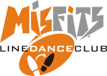 